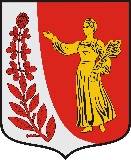 АДМИНИСТРАЦИЯ МУНИЦИПАЛЬНОГО ОБРАЗОВАНИЯ«ПУДОМЯГСКОЕ СЕЛЬСКОЕ ПОСЕЛЕНИЕ» ГАТЧИНСКОГО МУНИЦИПАЛЬНОГО РАЙОНА ЛЕНИНГРАДСКОЙ ОБЛАСТИПОСТАНОВЛЕНИЕот 27.04.2023			                                                                                № 230В соответствии со статьей 170.1 Бюджетного кодекса Российской Федерации, на основаниирешенияСовета депутатов муниципального образования «Пудомягское сельское поселение» Гатчинского муниципального района Ленинградской области от 15.12.2022 
№ 180 «О формировании бюджетного прогноза муниципального образования «Пудомягское сельское поселение» Гатчинского муниципального района Ленинградской области», администрация Пудомягского сельского поселения ПОСТАНОВЛЯЕТ:Утвердить Порядок разработки и утверждения бюджетного прогноза муниципального образования «Пудомягское сельское поселение» Гатчинского муниципального района Ленинградской областина долгосрочный период согласно приложению.Опубликовать настоящее постановление в газете «Гатчинская правда» и разместить на официальном сайте Пудомягского сельского поселения в информационно-телекоммуникационной системе «Интернет».Контроль за исполнением настоящего постановления возложить на заместителя главы администрации Пудомягского сельского поселения. Настоящее постановление вступает в силу со дня его официального опубликования.Глава администрацииПудомягского сельского поселенияС.В.  Якименко Е.В.ФедутикПриложение к постановлению администрации Пудомягского сельского поселенияот  27.04.2023№ 230ПОРЯДОКразработки и утверждения бюджетного прогнозамуниципального образования «Пудомягское сельское поселение» Гатчинского муниципального района Ленинградской областина долгосрочный период1. Бюджетный прогноз муниципального образования «Пудомягское сельское поселение» Гатчинского муниципального района Ленинградской областина долгосрочный период (далее - бюджетный прогноз) разрабатывается отделом бюджетного учета и отчетности Пудомягского сельского поселения на шестилетний период с 2023 года каждые три года на основе прогноза социально-экономического развития муниципального образования «Пудомягское сельское поселение»Гатчинского муниципального района Ленинградской областина соответствующий период.2. Бюджетный прогноз может быть изменен с учетом изменения прогноза социально-экономического развития Пудомягского сельского поселения на соответствующий период и принятого решения Советом депутатов Пудомягского сельского поселения о местном бюджете без продления периода его действия.3.Проект бюджетного прогноза (проект изменений бюджетного прогноза) на соответствующий период (за исключением показателей финансового обеспечения муниципальных программ Пудомягского сельского поселения) представляется в Совет депутатов Пудомягского сельского поселения одновременно с проектом решения о местном бюджете.4.Бюджетный прогноз состоит из текста и приложений. Текст бюджетного прогноза включает следующие разделы: Основные итоги реализации налогово-бюджетной политики Пудомягского сельского поселения, условия формирования бюджетного прогноза в текущем периоде, сведения о прогнозируемой экономической ситуации в долгосрочном периоде и ее влиянии на показатели бюджета Пудомягского сельского поселения;Прогноз основных параметров бюджета Пудомягского сельского поселения.Раздел должен содержать основные подходы к формированию доходов и расходов бюджета Пудомягского сельского поселения, анализ объемов и структуры доходов, краткое описание прогнозируемой динамики доходов, расходов и дефицита (профицита) бюджета Пудомягского сельского поселения.Показатели финансового обеспечения муниципальных программПудомягского сельского поселения.Раздел должен содержать сведения о муниципальных программахПудомягского сельского поселения, краткое описание динамики программных расходов, прогноз объемов финансового обеспечения муниципальных программПудомягского сельского поселения (на период их действия).Приложения (таблицы) к тексту бюджетного прогноза содержат:1) основные показатели прогноза социально-экономического развития Пудомягского сельского поселения на долгосрочный период (по форме согласно приложению 1 к настоящему Порядку);2)  прогноз основных параметров бюджета Пудомягского сельского поселения (по форме согласно приложению 2 к настоящему Порядку);3) показатели финансового обеспечения муниципальных программПудомягского сельского поселения (по форме согласно приложению 3 к настоящему Порядку).5. Бюджетный прогноз (изменения бюджетного прогноза) утверждается постановлением администрации Пудомягского сельского поселения в срок не позднее двух месяцев со дня официального опубликования решения Совета депутатов Пудомягского сельского поселения о бюджете на очередной финансовый год и на плановый период.6. Утвержденный бюджетный прогноз подлежит размещению на официальном сайте Пудомягского сельского поселения в информационно-телекоммуникационной системе «Интернет»Приложение 1к Порядку разработки и утверждения бюджетного прогнозаПудомягского сельского поселенияна долгосрочный периодОСНОВНЫЕ ПОКАЗАТЕЛИпрогноза социально-экономического развитиямуниципального образования «Пудомягское сельское поселение»Гатчинского муниципального района Ленинградской областиПриложение 2к Порядку разработки и утверждения бюджетного прогнозаПудомягского сельского поселенияна долгосрочный периодПРОГНОЗ ОСНОВНЫХ ПАРАМЕТРОВбюджета Пудомягского сельского поселения (млн.руб.)Приложение 3 к Порядку разработки и утверждения бюджетного прогнозаПудомягского сельского поселения на долгосрочный периодПОКАЗАТЕЛИфинансового обеспечения муниципальных программПудомягского сельского поселения (млн.руб.)Об утверждении Порядка разработки и утверждения бюджетногопрогноза муниципального образования «Пудомягское сельское поселение» Гатчинского муниципального района Ленинградской областина долгосрочный периодПоказательОчередной финансовый год( n )Годn+1Годn+2…Годn+5Численность населения (среднегодовая), тыс. человекв том числе: младше трудоспособного возрастав трудоспособном возрастестарше трудоспособного возрастаОтгружено товаров собственного производства, выполнено работ и услуг собственными силами в промышленном производстве (без субъектов малого предпринимательства), млн.руб.Объем инвестиций в основной капитал, млн.руб.Численность занятых в экономике, тыс.чел.Среднемесячная заработная плата работников крупных и средних предприятий и некоммерческих организаций, руб.Среднесписочная численность работников крупных и средних предприятий и некоммерческих организаций, чел.Уровень зарегистрированной безработицы (на конец года)ПоказательОчередной финансовый год ( n )Год n+1Год n+2...Год n+5Доходы1. Налоговые доходы2. Неналоговые доходы3. Безвозмездные поступленияРасходыОбъем муниципального долга на 1 января соответствующего финансового годаДефицит/профицитПоказательОчередной финансовый год ( n )Год n+1Год n+2...Год n+5Расходы, всего1. Программные расходы, всегоУдельный вес (%)1.1. Муниципальная программа 11.2. Муниципальная программа 21.3. Муниципальная программа …2. Непрограммные расходы, всегоУдельный вес (%)